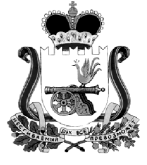 АДМИНИСТРАЦИЯГОРОДИЩЕНСКОГО СЕЛЬСКОГО ПОСЕЛЕНИЯ ХИСЛАВИЧСКОГО РАЙОНА СМОЛЕНСКОЙ ОБЛАСТИПОСТАНОВЛЕНИЕ  от 20 июля 2018 года    №  21«Об утверждении отчета исполнение бюджета Городищенскогосельского поселения  Хиславичского районаСмоленской области за 1-е полугодие 2018 года»     Руководствуясь статьей 264.2 бюджетного кодекса Российской Федерации, Уставом Городищенского сельского поселения Хиславичского района Смоленской области          ПОСТАНОВЛЯЮ:1.Утвердить прилагаемый отчет об исполнении бюджета  Городищенского сельского поселения Хиславичского района Смоленской области за 1-е полугодие 2018 года, по общему объему доходов в сумме 1597,6 тыс. руб., по общему объему расходов в сумме 1654,9 тыс. руб., с превышением доходов над расходами (дефицит) в сумме 57,4 тыс. руб. 2. Настоящее постановление и отчет исполнение бюджета Городищенского сельского поселения Хиславичского района Смоленской области за 1-е полугодие 2018 года разместить на официальном сайте Администрации муниципального образования «Хиславичский район» Смоленской области.3. Контроль за исполнением настоящего постановления оставляю за собой.Глава муниципального образованияГородищенского сельского поселенияХиславичского района Смоленской области	В.Б.МаганковПОЯСНИТЕЛЬНАЯ ЗАПИСКАк отчету об исполнении бюджетаРаздел 1 «Организационная структурасубъекта бюджетной отчетности»Городищенское сельское поселение Хиславичского района Смоленской области (далее-сельское поселение) – муниципальное образование, наделенное в соответствии с областным законом от 20 декабря 2004 года № 110-з «О наделении статусом муниципального района муниципального образования – «Хиславичский район» Смоленской области, об установлении границ муниципальных образований, территории которых входят в его состав, и наделении их соответствующим статусом» статусом сельского поселения, в границах которого местное самоуправление осуществляется населением непосредственно или через выборные и иные органы местного самоуправления.Правовую основу местного самоуправления сельского поселения  составляют общепризнанные принципы и нормы международного права, международные договоры Российской Федерации, Конституция Российской Федерации, федеральные конституционные законы, Федеральный закон от 6 октября 2003 года № 131-ФЗ «Об общих принципах организации местного самоуправления в Российской Федерации» (далее- Федеральный закон «Об общих принципах организации местного самоуправления в Российской Федерации»), другие федеральные законы, издаваемые в соответствии с ними иные нормативные правовые акты Российской Федерации (указы и распоряжения Президента Российской Федерации, постановления и распоряжения Правительства Российской Федерации, иные нормативные правовые акты федеральных органов исполнительной власти), Устав Смоленской области, областные законы, и иные нормативные правовые акты Смоленской области, Устав и иные правовые акты муниципального района, настоящий Устав, решения, принятые на местных референдумах, и иные муниципальные правовые акты. Территория сельского поселения определена в границах, утвержденных областным законом от 20 декабря 2004 года № 110-з «О наделении статусом муниципального района муниципального образования «Хиславичский район» Смоленской области, об установлении границ муниципальных образований, территории которых входят в его состав, и наделении их соответствующим статусом». В состав территории сельского поселения входят 12 деревень Административным центром  сельского поселения является деревня Городище.Территория сельского поселения входит в состав территории муниципального образования «Хиславичский район» Смоленской области (далее-муниципальный район).К вопросам местного значения сельского поселения относятся: 1) формирование, утверждение, исполнение бюджета сельского поселения,контроль за исполнением данного бюджета; 2) установление, изменение и отмена местных налогов и сборов сельскогопоселения; 3) владение, пользование и распоряжение имуществом, находящимся вмуниципальной собственности сельского поселения; 4) организация в границах сельского поселения электро-, тепло-, газо- и и водоснабжения населения, водоотведения, снабжения населения топливом;          5) дорожная деятельность в отношении автомобильных дорог местного значения в границах населенных пунктов сельского  поселения, осуществление муниципального контроля за сохранностью автомобильных дорог местного значения в границах населенных пунктов поселения, а также осуществление иных полномочий в области использования автомобильных дорог и осуществления дорожной деятельности в соответствии с законодательством Российской Федерации;           (пункт 5 части 1 статьи 7 в редакции решения Совета депутатов Городищенского сельского поселения от 18.07.2012 №14 6) обеспечение проживающих в поселении и нуждающихся в жилых помещениях малоимущих граждан жилыми помещениями, организация   строительства и содержания муниципального жилищного фонда, создание условий для жилищного строительства, осуществление муниципального жилищного контроля, а также иных полномочий органов местного самоуправления в соответствии с жилищным законодательством; ( пункт 6 части 1 статьи 7 в редакции решения Совета депутатов Городищенского сельского поселения  от 18.07.2012 №14)          7) создание условий для предоставления транспортных услуг населению и организация транспортного обслуживания населения в границах сельского поселения;  8) участие в профилактике терроризма и экстремизма, а также в минимизации и (или) ликвидации  последствий проявлений терроризма и экстремизма в границах сельского поселения;          9)  участие в предупреждении и ликвидации последствий чрезвычайных ситуаций в границах сельского поселения;         10)   обеспечение первичных мер пожарной безопасности в границах населенных пунктов сельского поселения;        11)  создание условий для обеспечения жителей сельского поселения услугами связи, общественного питания, торговли и бытового обслуживания;          12) организация библиотечного обслуживания населения, комплектование и обеспечение сохранности библиотечных фондов библиотек сельского поселения;           13) создание условий для организации досуга и обеспечение жителей  поселения услугами организаций культуры; 14) сохранение, использование и популяризация объектов культурного наследия (памятников истории и культуры), находящиеся в собственности сельского поселения, охрана объектов культурного наследия (памятников истории и культуры) местного (муниципального) значения, расположенных на территории поселения;           15) создание условий для развития местного традиционного народного художественного творчества, участие  в сохранении, возрождении и развитии  народных художественных промыслов в сельском поселении;  16)  обеспечение условий для развития на территории поселения физической культуры и массового спорта, организация проведения официальных физкультурно-оздоровительных и спортивных мероприятий сельского поселения;17)  создание условий для массового отдыха жителей сельского поселения и организация обустройства мест массового отдыха населения;           18) формирование архивных фондов сельского поселения;          19)    организация сбора и вывоза бытовых отходов и мусора;          20) организация благоустройства и озеленения территории сельского поселения, использования, охраны, защиты, воспроизводства городских лесов, лесов особо охраняемых природных территорий, расположенных в границах населенных пунктов сельского поселения;  21) утверждение генеральных планов сельского поселения, правил землепользования и застройки, утверждение подготовленной на основе генеральных планов поселения документации по планировке территории, выдача разрешений на строительство, разрешений на ввод объектов в эксплуатацию при осуществлении строительства, реконструкции, капитального ремонта объектов капитального строительства, расположенных на территории сельского поселения, утверждение местных нормативов градостроительного проектирования поселений, резервирование земель и изъятие, в том числе путем выкупа, земельных участков в границах поселения для муниципальных нужд, осуществление земельного контроля за использованием земель сельского поселения;(пункт 21 статьи 7 в редакции решения Совета депутатов Городищенского сельского поселения от 18.07.2012 №14)         22) присвоение наименований улицам, площадям и иным территориям проживания граждан в населенных пунктах, установление нумерации домов, организация освещения улиц и установки указателей с наименованиями улиц и номерами домов;           ( пункт 22 части 1 статьи 7 в редакции решения Совета депутатов Городищенского сельского поселения от 20.07.2010 №11)23) организация ритуальных услуг и содержания мест захоронения;         24) организация и осуществление мероприятий по гражданской обороне, защите населения и территории сельского поселения от чрезвычайных ситуаций природного и техногенного характера;        25)  создание, содержание и организация деятельности аварийно-спасательных служб и (или) аварийно-спасательных формирований на территории сельского поселения;           26) осуществление мероприятий по обеспечению безопасности людей на водных объектах, охране их жизни и здоровья;   27) создание, развитие и обеспечение охраны лечебно-оздоровительных местностей и курортов местного значения на территории сельского поселения;  28) содействие в развитии сельскохозяйственного производства, создание условий для развития малого и среднего  предпринимательства;              29) организация и осуществление мероприятий по работе с детьми и молодежью в сельском поселении;                      30) осуществление в пределах, установленных водным законодательством Российской Федерации, полномочий собственника водных объектов, информирование населения об ограничениях их использования; 31) осуществление муниципального лесного контроля;  ( пункт 31 статьи 7 в редакции решения Совета депутатов Городищенского сельского поселения от 18.07.2012 №14)32) создание условий для добровольных формирований населения по охране общественного порядка;33) оказание поддержки социально ориентированным некоммерческим организациям в пределах полномочий, установленных статьями 31.1 и 31.3 Федерального закона от 12 января 1996 года № 7-ФЗ «О некоммерческих организациях».(пункт 33 части 1 статьи 7 введен решением Совета депутатов Городищенского сельского поселения от 20.07.2010 №11)34) осуществление мер по противодействию коррупции в границах поселения.(пункт 34 части 1 статьи 7 введен решением Совета депутатов Городищенского сельского поселения от 18.07.2012 №14)	Раздел 2 «Результаты деятельностисубъекта бюджетной отчетности»Д О Х О Д Ы             Бюджет Городищенского сельского поселения Хиславичского района Смоленской области за 1-е полугодие 2018 года исполнен на 47,2%; план на год  составляет 3384,4 тыс.руб., фактически исполнено 1597,6 тыс.руб.,По видам доходов исполнение составило:Таблица № 1	тыс.руб.Доходная часть бюджета по собственным доходам  за 1-е полугодие 2018г. исполнена на 40,1% , план  на 2018 год составляет 922,2 тыс.руб., фактически получено за 1-е полугодие 2018г. 370,7 тыс.руб.Выполнение плана по доходам отражено в таблице № 2.Таблица № 2	          тыс.руб.Акцизы по подакцизным товарам (продукции), производимым на территории Российской Федерации сумма поступлений  в соответствии с процентом отчислений от доходов между бюджетами РФ и местным бюджетом.Заниженный процент исполнения поступления по налогу на имущество физических лиц сложился потому , что срок уплаты налога на имущество с 1-октября текущего года.Заниженный процент  исполнения поступления по налогу на земельный налог сложился потому, что срок уплаты налога с 1-го октября текущего года.По доходам от сдачи в аренду земли, срок уплаты налога до 20-го июля текущего года.Средства полученные из областного и районного бюджетов, исполнены на 49,8 %;план на 2018 год  составляет 2462,2 тыс.руб., фактически получено за 1-е полугодие 2018 года  1226,9 тыс.руб. Исполнение бюджета Городищенского сельского поселения по безвозмездным поступлениям за 1-е полугодие  2018 года приведено в таблице № 3.Таблица № 3тыс.руб.РАСХОДЫ    Расходная часть бюджета Городищенского сельского поселения Хиславичского района Смоленской области  за 1-е полугодие 2018 года  исполнена на 34,2 % годовой план с изменением составляет 4829,2 тыс.руб., фактическое исполнение 1654,9 тыс.руб.   Исполнение расходной части бюджета Городищенского сельского поселения Хиславичского района Смоленской области за 1-е полугодие 2018 года представлены в таблице № 4.Таблица № 4  01-Общегосударственные вопросы:(план  2136,2тыс. руб., исполнено 993,0 тыс. руб.) в том числе:1. Выплаты депутатам  –  0,0 тыс. руб. (план 49,6 тыс. руб. - исполнения нет)2. Муниципальная программа «Создание условий для эффективного управления муниципального образования Городищенского сельского поселения Хиславичского района Смоленской области» на 2016- 2020годы –759,3 тыс. руб. (План  1599,8 тыс. руб. – исполнено 47,4%).2.1.  Обеспечивающая подпрограмма «Эффективное выполнение полномочий органов местного самоуправления муниципального образования Городищенского сельского поселения Хиславичского района Смоленской области»   – 759,3 тыс. руб. (план 1599,8 тыс. руб. – исполнено 47,4%)3. Муниципальная программа «Противодействие терроризму и экстремизму на территории Городищенского сельского поселения Хиславичского района Смоленской области» на 2016-2020годы - (план 1,0тыс.руб. - исполнения нет)4. Муниципальная программа «Энергосбережения  и повышения энергетической эффективности на 2015-2018гг. Администрации Городищенского сельского поселения Хиславичского района Смоленской области» - (план 5,0 тыс. руб.- исполнения нет)5.  Глава администрации – исполнено 216,5 тыс. руб.,  (план 459,6 тыс. руб. - исполнено 47,1%).6. Межбюджетные трансферты, передаваемые бюджетам муниципальных районов из бюджетов поселений на осуществление части полномочий по решению вопросов местного значения в соответствии с заключенными соглашениями – исполнено 17,2 тыс. руб.  (план 17,2 тыс. руб. – исполнено 100,0%).7.   Резервный фонд.       (план – 10,0 тыс. руб. – исполнения нет)                       02-Национальная оборона8. Расходы по первичному воинскому учету на территориях, где отсутствуют военные комиссариаты – исполнено 12,3 тыс.руб. (план 33,8 тыс. руб. – исполнено – 36,3%).03-Национальная безопасность и правоохранительная деятельность9. Муниципальная программа «Создание условий для эффективного управления муниципального образования Городищенского сельского поселения Хиславичского района Смоленской области» на 2016-2020годы – подпрограмма «Расходы на разработку и осуществление пожарной безопасности Городищенского сельского поселения Хиславичского района Смоленской области»   исполнено – 1,8 тыс.руб. (план 15,0 тыс. руб. – исполнено 12,0% ).04-Национальная экономика. 10. Муниципальная программа «Развитие и содержание автомобильных дорог местного значения и улично-дорожной сети Городищенского сельского поселения Хиславичского района Смоленской области» на 2016-2020годы – исполнено 408,7 тыс.руб.(план 1865,7 тыс. руб. – исполнено – 21,9%)- подпрограмма «Расходы на текущий и капитальный ремонт автомобильных дорог местного значения и улично-дорожной сети Городищенского сельского поселения Хиславичского района Смоленской области» - исполнено 177,7 тыс.руб. ( план – 996,9 тыс.руб. – исполнено 17,8 %);- подпрограмма «Расходы на содержание автомобильных дорог местного значения и улично-дорожной сети Городищенского сельского поселения Хиславичского района Смоленской области» - исполнено 231,0 тыс.руб. ( план 864,8 тыс.руб. – исполнено 26,7%)         - Основное мероприятие «Расходы на содержание автомобильных дорог Городищенского сельского  поселения Хиславичского района Смоленской области»- исполнено -  14,3 тыс.руб. (план – 70,0 тыс. руб. – исполнено 20,3%)   -  Основное мероприятие «Расходы на содержание автомобильных дорог Городищенского сельского поселения Хиславичского района Смоленской области за счет средств дорожного фонда» - исполнено 149,0 тыс.руб. (план – 500,0 тыс.руб. – исполнено 29,8%)          -  Основное мероприятие «Расходы на паспортизацию и техническую документацию автомобильных дорог местного значения и улично-дорожной сети за счет средств дорожного фонда» - исполнено 67,7 тыс.руб. (план  294,8 тыс.руб. – исполнено 22,9%)- подпрограмма «Расходы на мероприятия по повышению безопасности дорожного движения Городищенского сельского поселения Хиславичского района Смоленской области» (план 3,0 тыс.руб. – исполнено 0,0%)11. Муниципальная программа «Развитие и поддержка малого и среднего предпринимательства на территории Городищенского сельского поселения Хиславичского района Смоленской области» на 2016 – 2020 годы - (план  1,0 тыс. руб .- исполнено 0,0%)05-Жилищно-коммунальное хозяйство. 12. Муниципальная программа «Создание условий для обеспечения качественными услугами ЖКХ и благоустройство территории муниципального образования Городищенского сельского поселения Хиславичского района Смоленской области» на 2016- 2020 годы  - исполнено 239,1 тыс. руб. (план – 778,5 тыс. руб.- исполнено – 30,7%).в том числе:ЖИЛИЩНОЕ ХОЗЯЙСТВО - Подпрограмма «Капитальный и текущий ремонт муниципального жилого фонда муниципального образования Городищенского сельского поселения Хиславичского района Смоленской области» - (план 1,0 тыс.руб. – исполнено 0,0%)КОММУНАЛЬНОЕ ХОЗЯЙСТВО - Подпрограмма «Комплексное развитие систем коммунальной инфраструктуры муниципального образования Городищенского сельского поселения Хиславичского района Смоленской области» - исполнено – 26,6 тыс. руб. (план 185,0 тыс. руб. – исполнено 14,3%)БЛАГОУСТРОЙСТВО   - Подпрограмма «Благоустройство территории муниципального образования Городищенского сельского поселения Хиславичского района Смоленской области» -    исполнено -  89,9 тыс. руб. (план 296,1 тыс. руб. – исполнено 30,3%)- Подпрограмма «Содержание, ремонт и реконструкция сетей наружного уличного освещения на территории муниципального образования Городищенского сельского поселения Хиславичского района Смоленской области» -  исполнено – 122,6 тыс. руб. (план 296,4 тыс. руб. – исполнено 41,3%)                                                     Р А С Ш И Ф Р О В К Арасходов по разделу 05 «Жилищно-коммунальное хозяйство»Администрации Городищенского сельского поселения Хиславичского района Смоленской области за 1-е полугодие 2018годаБюджет Городищенского сельского поселения Хиславичского района Смоленской области за 1-е полугодие 2018 года, согласно ф. 0503117 «Отчёт об исполнении бюджета», исполнен с дефецитом в сумме -57,4тыс. руб.  Анализ расходования средств резервного фонда Городищенского сельского поселения Хиславичского района Смоленской области за 1-е полугодие 2018 года           Распоряжения о  выделении денежных средств из резервного фонда принимаются Администрацией Городищенского сельского поселения Хиславичского района Смоленской области в соответствии со  ст.81 Бюджетного Кодекса РФ, ст. 20 Положения о бюджетном процессе в Городищенском сельском поселении Хиславичского района Смоленской области и Положением о порядке расходования средств резервного фонда Администрации Городищенского сельского поселения Хиславичского района Смоленской области утвержденного Постановлением Администрации Городищенского сельского поселения Хиславичского района Смоленской области № 23 от 25 августа 2010 года.           Решением   Совета депутатов Городищенского сельского поселения Хиславичского района Смоленской области № 31 от 12.12.2017 года «О бюджете Городищенского сельского поселения Хиславичского района Смоленской области на 2018 год и плановый период 2019 и 2020 годов» в составе расходов местного бюджета на 2018 год утвержден резервный фонд Администрации Городищенского сельского поселения Хиславичского района Смоленской области в сумме 10,0 тыс. руб.        Кассовое исполнение за 1-е полугодие  2018 год составило 0,00 тыс. руб.    Раздел 3.  Прочие вопросыдеятельности субъектов бюджетной отчетностиФ.0503177 «Сведения об использовании информационно-коммуникационных технологий »     Обновление компьютерной техники проводится ежегодно. Установлен программный продукт  Смарт - Бюджет.  Сохранность основных средств обеспечивается.    На  использование в деятельности органов местного самоуправления информационно-коммуникационных технологий за 1-е полугодие 2018 года из бюджета муниципального образования выделялись денежные средства в сумме 70486,18 рублей. На оплату услуг связи профинансировано денежных средств в сумме 19166,18 рублей, прочие расходы в сумме 47520,00 рублей. Раздел 4 «Анализ показателейфинансовой отчетности субъекта бюджетной отчетности»Ф.0503169 «Сведения о дебиторской и кредиторской задолженности»             Дебиторская задолженность по состоянию на 01.07. 2018 года  составляет8107,29 рублей       Кредиторская  задолженность на 01.07. 2018 года составила  143412,34 рублей. Задолженность сложилась по текущим платежам за июнь 2018г. Просроченной задолженности нет. Глава муниципального образованияГородищенского сельского поселенияХиславичского района Смоленской области                               В.Б.Маганков                                                              Старший менеджер, бухгалтер                                                            Т.В.ГоловкоКОДЫФорма по ОКУД0503160 на 1 июля 2018 годаДатапо ОКПО79914068Наименование финансового органафинансовое управление администрации муниципального образования- Хиславичскийрайон Смоленской области Глава по БК913Наименование бюджета Бюджет Городищенского сельского поселения Хиславичского района  Смоленской области по ОКТМО66652425Периодичность: годовая                             Периодичность: годовая                             Единица измерения: руб.                                 Единица измерения: руб.                                 по ОКЕИ383   Вид доходаУтвержденный бюджетУточненный бюджетФактическое исполнение% к утвержденному бюджету% к уточненному бюджетуНалоговые и неналоговые доходы922,2370,740,1Безвозмездные поступления2462,21226,949,8Итого3384,41597,647,2Вид доходаУтвержденный бюджет на 2018 годУточненный бюджет 2018гИсполнение за 1-е полугодие. 2018г.Исполнение за 1-е полугодие. 2017г%  к утвержденному бюджету%  к уточненному бюджетуСобственные доходы922,2370,7235,640,1Налоговые доходы905,1366,4228,740,4Налог на доходы физических лиц263,0112,5102,417,9Доходы от уплаты акцизов на дизельное топливо, подлежащие распределению между бюджетами субъектов РФ и местными бюджетами с учетом установленных дифференцированных нормативов отчислений в местные бюджеты346,9167,6201,842,7Налог на имущество физических лиц72,60,5-10,60,6Единый сельскохозяйственный налог6,515,55,7238,5Земельный налог216,170,3-70,632,5Неналоговые доходы17,14,36,825,1Доходы, получаемые в виде арендной платы за земельные участки, государственная собственность на которые не разграничена, а также средства от продажи права на заключение договоров аренды указанных земельных участков---Доходы от продажи земельных участков, государственная собственность на которые не разграничена и которые расположены в границах поселений----Доходы от сдачи в аренду имущества, находящегося в оперативном управлении органов управления поселений и созданных ими учреждений (за исключением имущества муниципальных автономных учреждений)17,14,36,825,1Прочие поступления от денежных взысканий (штрафов) и иных сумм в возмещении ущербаНаименование статьи бюджетаУтвержденный бюджет на 2018 год.Уточненный Бюджетна 2018 год.Фактическое исполнение% исполнения к  утвержденному бюджету% исполнения к  уточненному бюджетуДотации бюджетам поселений на  выравнивание уровня бюджетной обеспеченности2428,42428,41214,650,050,0Субвенция бюджетам поселений на осуществление первичного воинского учета на территориях, где отсутствуют военные комиссариаты 33,533,812,336,736,3ИТОГО2461,92462,21226,949,849,8Наименование разделовУтвержденный бюджетУточненный бюджетФактическое исполнение% к утвержденному бюджету% к уточненному бюджету01-Общегосударственные вопросы2136,22136,2993,046,446,402-Национальная оборона33,533,812,336,736,303-Национальная безопасность15,015,01,812,012,004- Национальная экономика420,91865,7408,797,121,905-Жилищно- коммунальное хозяйство778,5778,5239,130,730,7Итого3384,14829,21654,948,934,2Код бюджетной классификацииПланФакт0501Жилищное хозяйство1,00,00502Коммунальное хозяйство (ремонт водопровод.сети, обслужив.газопровода  )185,026,60503Благоустройство (расходы по уличному освещению, уборка мусора, обрезание деревьев, складирование твердых бытовых отходов, увелич.стоимости основ.средств, увелич.стоимости материальных запасов.)  592,5212,5ИТОГО ПО 05778,5239,1Номер (код) счетаСумма задолженностиСумма задолженностиСумма задолженностиПричины наличия задолженности  (гр.3)Номер (код) счетана 01.01.2018на 01.07.2018отклонение (гр.3-гр.2) Причины наличия задолженности  (гр.3)Номер (код) счетана 01.01.2018на 01.07.2018отклонение (гр.3-гр.2) Причины наличия задолженности  (гр.3)Номер (код) счетана 01.01.2018на 01.07.2018отклонение (гр.3-гр.2) Причины наличия задолженности  (гр.3)123451206230001760,408107,296346,89Авансовый платеж за эл.энергию 12063400017,35Авансовый платеж ГСМ1303110002,00Страховые взносы в ПФР (накопительная)Всего1779,758107,296346,89Номер (код) счетаСумма задолженности Сумма задолженности Сумма задолженности Причины наличия задолженности  (гр.3) Номер (код) счетана 01.01.2018на 01.07.2018отклонение (гр.3-гр.2) Причины наличия задолженности  (гр.3) Номер (код) счетана 01.01.2018на 01.07.2018отклонение (гр.3-гр.2) Причины наличия задолженности  (гр.3) Номер (код) счетана 01.01.2018на 01.07.2018отклонение (гр.3-гр.2) Причины наличия задолженности  (гр.3) 1234513021100032527,95Задолженность по зарплате за июнь1302210003001,983179,83177,85Задолженность по услугам связи за июнь130223000418,67Задолженность по услугам: водопользование за июнь1302260008224,67Задолженность по услугам: редакция, обслуживание программы 1-С, по транспортированию отходов за июнь13023400010897,00Задолженность по материалам: ГСМ, Хиславичское Райпо за июнь13030100012049,00Задолженность налог на доходы физ.лиц за июнь1303020004244,35Задолженность страховые взносы в ФСС за июнь13030500031932,0031915,6216,38Задолженность в налоговою инспекцию:  налог на имущество, транспортный, водный налог за июнь130306000292,72Задолженность в ФСС РФ взносы  за июнь1303070007464,17Задолженность страховые взносы в ФФОМС за июнь13031000032198,36Задолженность страховые взносы в ПФР за июнь Всего34993,98143412,34194,23